ИНСТРУКЦИЯ ДЕЙСТВИЯ ПОСТАВЩИКА В СЛУЧАЕ ОТСУТСТВИЯ ИПР инвалида НА ПОРТАЛЕ СОЦИАЛЬНЫХ УСЛУГОтправка объема предоставляемых услуг инвалиду из AИС «Е-Собес» в порядке очередности поступает на Портал социальных услуг (далее - портал).В случаях, когда инвалид не находит отделение ССУ (МСУ), поставщику на портале необходимо проверить следующее.Проверка адресных данных отделения на правильность, корректность и полных (обязательных) данных заполнения адреса отделения ССУ (МСУ).Для этого войти в меню «Кабинет поставщика» --> выбрать подменю «Карточка организации» --> далее выбрать подменю «Специальные социальные услуги».После чего необходимо полностью проверить на правильность, корректность и полных (обязательных) данных заполнения графы  «Фактический адрес» (см. рис. 1)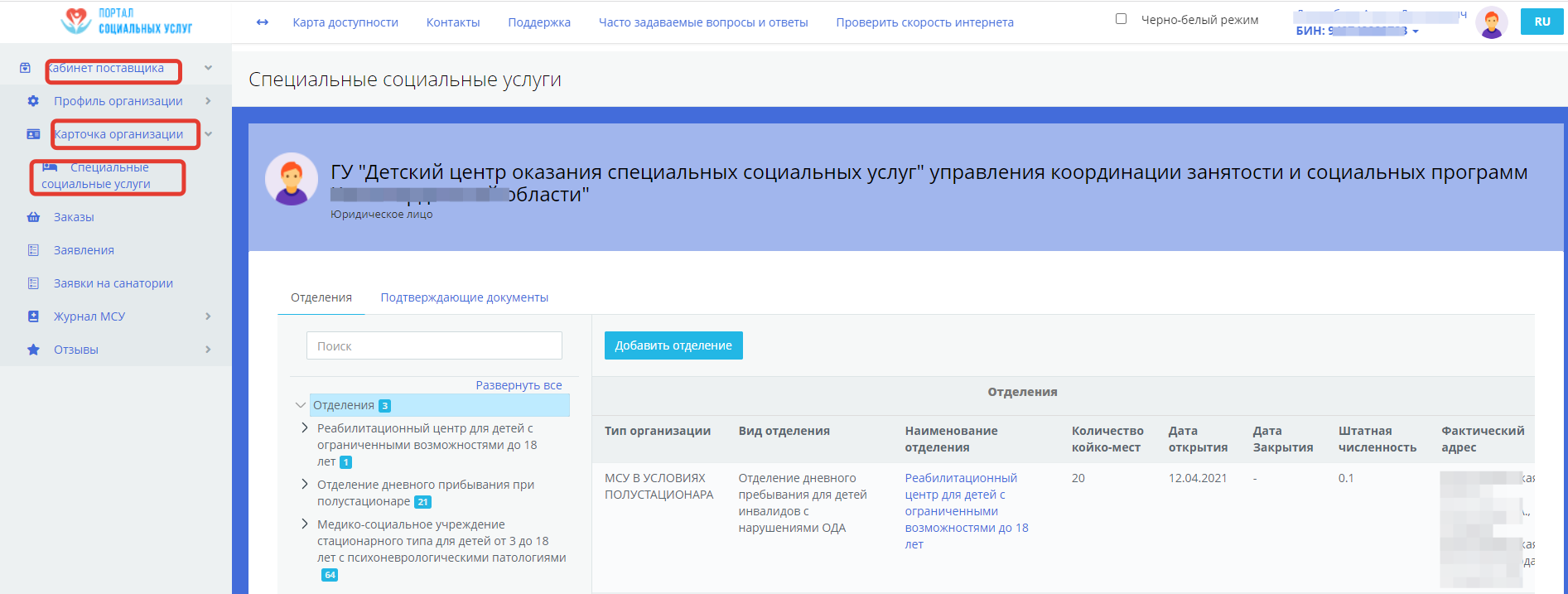 Рис. 1При неверном, некорректном либо отсутствии адреса необходимо откорректировать, нажав на значок "Карандаш" (см. рис.2)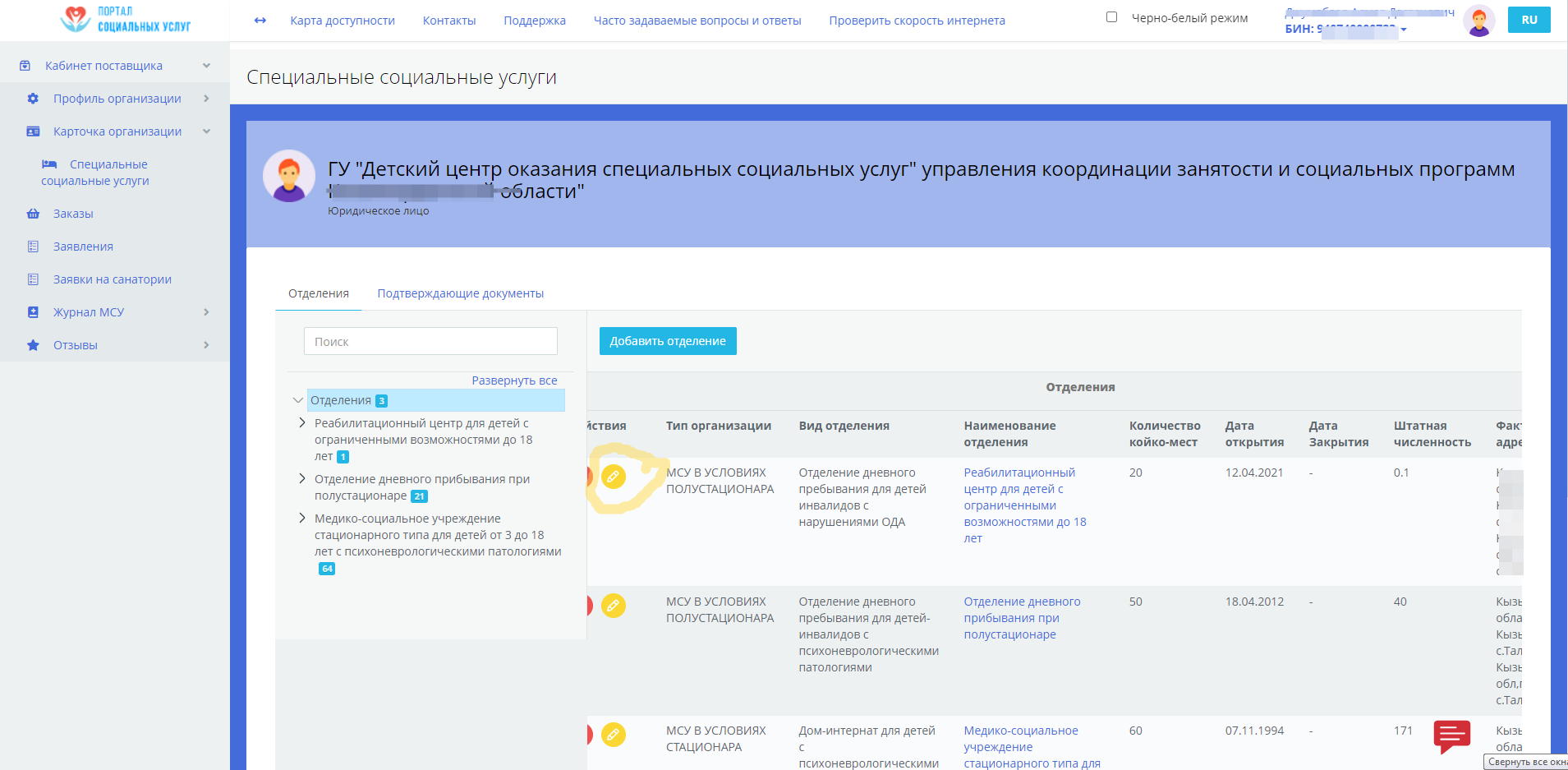 Рис. 2И далее найти правильный адрес и сохранить (см. рис.3).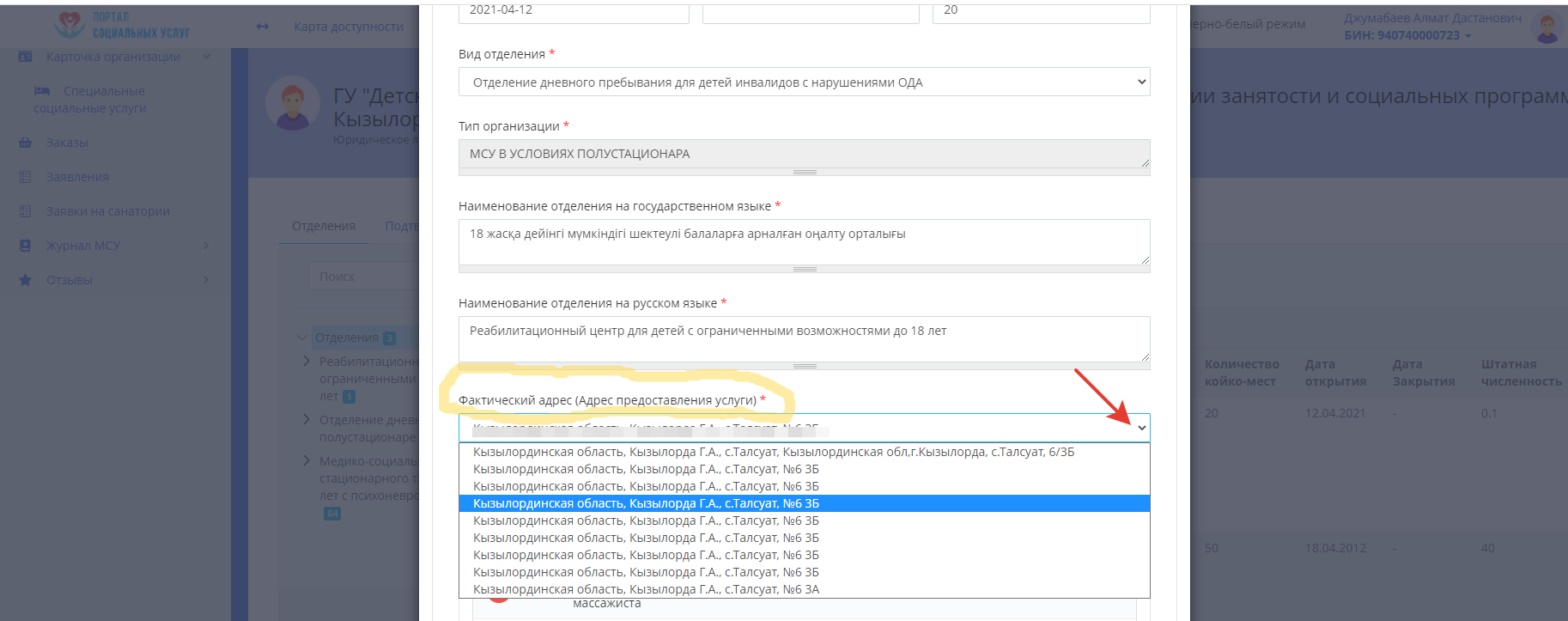 Рис.3Проверка соответствие ИПР инвалида Виду отделенияПосле проверки адреса и при правильном его отражении на портале, следующим действием необходимо провести проверку соответствия ИПР инвалида виду отделения согласно ниже указанной таблице 1.Таблица 1Важно! Код ИПР инвалида строго должен соответствовать по строке коду отделения!код ИПРИПР инвалидакод отделенияВид отделения9001МСУ ДЛЯ ПРЕСТАРЕЛЫХ И ИНВАЛИДОВ ОБЩЕГО ТИПА11Дом-интернат общего типа9003МСУ ДЛЯ ДЕТЕЙ С ПСИХОНЕВРОЛОГИЧЕСКИМИ ПАТОЛОГИЯМИ12Дом-интернат для детей с психоневрологическими патологиями9004ПСИХОНЕВРОЛОГИЧЕСКИЕ МСУ13МСУ для инвалидов старше 18 лет с психоневрологическими заболеваниями9002МСУ ДЛЯ ДЕТЕЙ-ИНВАЛИДОВ С НАРУШЕНИЕМ ОДА14МСУ для детей с нарушениями ОДА9103РЕАБИЛИТАЦИОННЫЕ ЦЕНТРЫ ДЛЯ ИНВАЛИДОВ21Реабилитационный центр для инвалидов9104РЕАБИЛИТАЦИОННЫЕ ЦЕНТРЫ ДЛЯ ДЕТЕЙ С ОГРАНИЧЕННЫМИ ВОЗМОЖНОСТЯМИ ДО 18 ЛЕТ22Реабилитационный центр для детей-инвалидов9107ОТДЕЛЕНИЕ ДНЕВНОГО ПРЕБЫВАНИЯ ДЛЯ ПРЕСТАРЕЛЫХ И ИНВАЛИДОВ23Отделение дневного пребывания для престарелых и инвалидов9102ОТДЕЛЕНИЕ ДНЕВНОГО ПРЕБЫВАНИЯ ДЛЯ ИНВАЛИДОВ СТАРШЕ 18 ЛЕТ С ПСИХОНЕВРОЛОГИЧЕСКИМИ ЗАБОЛЕВАНИЯМИ24Отделение дневного пребывания для инвалидов старше 18 лет с психоневрологическими заболеваниями9101ОТДЕЛЕНИЕ ДНЕВНОГО ПРЕБЫВАНИЯ ДЛЯ ДЕТЕЙ-ИНВАЛИДОВ С ПСИХОНЕВРОЛОГИЧЕСКИМИ ЗАБОЛЕВАНИЯМИ25Отделение дневного пребывания для детей-инвалидов с психоневрологическими патологиями9106ОТДЕЛЕНИЕ ДНЕВНОГО ПРЕБЫВАНИЯ ДЛЯ ДЕТЕЙ-ИНВАЛИДОВ С НАРУШЕНИЕМ ОДА26Отделение дневного пребывания для детей инвалидов с нарушениями ОДА 9105ТЕРРИТОРИАЛЬНЫЕ ЦЕНТРЫ (ОТДЕЛЕНИЯ) ДНЕВНОГО ПРЕБЫВАНИЯ ДЛЯ ПРЕСТАРЕЛЫХ И ИНВАЛИДОВ27Территориальный центр, оказывающий услуги как отделения дневного пребывания9107ОТДЕЛЕНИЕ ДНЕВНОГО ПРЕБЫВАНИЯ ДЛЯ ПРЕСТАРЕЛЫХ И ИНВАЛИДОВ27Территориальный центр, оказывающий услуги как отделения дневного пребывания9102ОТДЕЛЕНИЕ ДНЕВНОГО ПРЕБЫВАНИЯ ДЛЯ ИНВАЛИДОВ СТАРШЕ 18 ЛЕТ С ПСИХОНЕВРОЛОГИЧЕСКИМИ ЗАБОЛЕВАНИЯМИ27Территориальный центр, оказывающий услуги как отделения дневного пребывания9101ОТДЕЛЕНИЕ ДНЕВНОГО ПРЕБЫВАНИЯ ДЛЯ ДЕТЕЙ-ИНВАЛИДОВ С ПСИХОНЕВРОЛОГИЧЕСКИМИ ЗАБОЛЕВАНИЯМИ27Территориальный центр, оказывающий услуги как отделения дневного пребывания9106ОТДЕЛЕНИЕ ДНЕВНОГО ПРЕБЫВАНИЯ ДЛЯ ДЕТЕЙ-ИНВАЛИДОВ С НАРУШЕНИЕМ ОДА27Территориальный центр, оказывающий услуги как отделения дневного пребывания9203СОЦИАЛЬНАЯ ПОМОЩЬ НА ДОМУ ПРЕСТАРЕЛЫМ И ИНВАЛИДАМ31Отделение социальной помощи на дому для престарелых и инвалидов9201СОЦИАЛЬНАЯ ПОМОЩЬ НА ДОМУ ДЛЯ ДЕТЕЙ-ИНВАЛИДОВ С ПСИХОНЕВРОЛОГИЧЕСКИМИ ЗАБОЛЕВАНИЯМИ32Отделение социальной помощи на дому для детей-инвалидов с психоневрологическими заболеваниями9204СОЦИАЛЬНАЯ ПОМОЩЬ НА ДОМУ ДЛЯ ДЕТЕЙ-ИНВАЛИДОВ С НАРУШЕНИЕМ ОДА33Отделение социальной помощи на дому для детей-инвалидов с нарушениями ОДА9203СОЦИАЛЬНАЯ ПОМОЩЬ НА ДОМУ ПРЕСТАРЕЛЫМ И ИНВАЛИДАМ34Территориальный центр, оказывающий услуги как отделения социальной помощи на дому9201СОЦИАЛЬНАЯ ПОМОЩЬ НА ДОМУ ДЛЯ ДЕТЕЙ-ИНВАЛИДОВ С ПСИХОНЕВРОЛОГИЧЕСКИМИ ЗАБОЛЕВАНИЯМИ34Территориальный центр, оказывающий услуги как отделения социальной помощи на дому9204СОЦИАЛЬНАЯ ПОМОЩЬ НА ДОМУ ДЛЯ ДЕТЕЙ-ИНВАЛИДОВ С НАРУШЕНИЕМ ОДА34Территориальный центр, оказывающий услуги как отделения социальной помощи на дому9202СОЦИАЛЬНАЯ ПОМОЩЬ НА ДОМУ ДЛЯ ИНВАЛИДОВ СТАРШЕ 18 ЛЕТ С ПСИХОНЕВРОЛОГИЧЕСКИМИ ЗАБОЛЕВАНИЯМИ34Территориальный центр, оказывающий услуги как отделения социальной помощи на дому9202СОЦИАЛЬНАЯ ПОМОЩЬ НА ДОМУ ДЛЯ ИНВАЛИДОВ СТАРШЕ 18 ЛЕТ С ПСИХОНЕВРОЛОГИЧЕСКИМИ ЗАБОЛЕВАНИЯМИ35Отделение социальной помощи на дому для инвалидов старше 18 лет с психоневрологическими заболеваниями9203СОЦИАЛЬНАЯ ПОМОЩЬ НА ДОМУ ПРЕСТАРЕЛЫМ И ИНВАЛИДАМ36Отделение социальной помощи на дому для престарелых, инвалидов и детей инвалидов9201СОЦИАЛЬНАЯ ПОМОЩЬ НА ДОМУ ДЛЯ ДЕТЕЙ-ИНВАЛИДОВ С ПСИХОНЕВРОЛОГИЧЕСКИМИ ЗАБОЛЕВАНИЯМИ36Отделение социальной помощи на дому для престарелых, инвалидов и детей инвалидов9204СОЦИАЛЬНАЯ ПОМОЩЬ НА ДОМУ ДЛЯ ДЕТЕЙ-ИНВАЛИДОВ С НАРУШЕНИЕМ ОДА36Отделение социальной помощи на дому для престарелых, инвалидов и детей инвалидов9202СОЦИАЛЬНАЯ ПОМОЩЬ НА ДОМУ ДЛЯ ИНВАЛИДОВ СТАРШЕ 18 ЛЕТ С ПСИХОНЕВРОЛОГИЧЕСКИМИ ЗАБОЛЕВАНИЯМИ36Отделение социальной помощи на дому для престарелых, инвалидов и детей инвалидов9203СОЦИАЛЬНАЯ ПОМОЩЬ НА ДОМУ ПРЕСТАРЕЛЫМ И ИНВАЛИДАМ37Обслуживание на дому вне отделения (служба)9201СОЦИАЛЬНАЯ ПОМОЩЬ НА ДОМУ ДЛЯ ДЕТЕЙ-ИНВАЛИДОВ С ПСИХОНЕВРОЛОГИЧЕСКИМИ ЗАБОЛЕВАНИЯМИ37Обслуживание на дому вне отделения (служба)9204СОЦИАЛЬНАЯ ПОМОЩЬ НА ДОМУ ДЛЯ ДЕТЕЙ-ИНВАЛИДОВ С НАРУШЕНИЕМ ОДА37Обслуживание на дому вне отделения (служба)9202СОЦИАЛЬНАЯ ПОМОЩЬ НА ДОМУ ДЛЯ ИНВАЛИДОВ СТАРШЕ 18 ЛЕТ С ПСИХОНЕВРОЛОГИЧЕСКИМИ ЗАБОЛЕВАНИЯМИ37Обслуживание на дому вне отделения (служба)9201СОЦИАЛЬНАЯ ПОМОЩЬ НА ДОМУ ДЛЯ ДЕТЕЙ-ИНВАЛИДОВ С ПСИХОНЕВРОЛОГИЧЕСКИМИ ЗАБОЛЕВАНИЯМИ38Отделение социальной помощи на дому детям-инвалидам с психоневралогическими заболеваниями, с нарушением ОДА, инвалидам старше 18 лет с психоневрологисекими заболеваниями9204СОЦИАЛЬНАЯ ПОМОЩЬ НА ДОМУ ДЛЯ ДЕТЕЙ-ИНВАЛИДОВ С НАРУШЕНИЕМ ОДА38Отделение социальной помощи на дому детям-инвалидам с психоневралогическими заболеваниями, с нарушением ОДА, инвалидам старше 18 лет с психоневрологисекими заболеваниями9202СОЦИАЛЬНАЯ ПОМОЩЬ НА ДОМУ ДЛЯ ИНВАЛИДОВ СТАРШЕ 18 ЛЕТ С ПСИХОНЕВРОЛОГИЧЕСКИМИ ЗАБОЛЕВАНИЯМИ38Отделение социальной помощи на дому детям-инвалидам с психоневралогическими заболеваниями, с нарушением ОДА, инвалидам старше 18 лет с психоневрологисекими заболеваниями9305ЦЕНТР ДЛЯ ЛИЦ, ОСВОБОДИВШИХСЯ ИЗ МЕСТ ЛИШЕНИЯ СВОБОДЫ41Центр социальной адаптации для лиц, не имеющих определенного места жительства9305ЦЕНТР ДЛЯ ЛИЦ, ОСВОБОДИВШИХСЯ ИЗ МЕСТ ЛИШЕНИЯ СВОБОДЫ42Дом (отделение) ночного пребывания9305ЦЕНТР ДЛЯ ЛИЦ, ОСВОБОДИВШИХСЯ ИЗ МЕСТ ЛИШЕНИЯ СВОБОДЫ43Служба социального патруля  при  Центре адаптации для лиц без определенного места жительства9302ЦЕНТР СОЦИАЛЬНОЙ АДАПТАЦИИ ДЛЯ ЛИЦ, НЕ ИМЕЮЩИХ ОПРЕДЕЛЕННОГО МЕСТА ЖИТЕЛЬСТВА41Центр социальной адаптации для лиц, не имеющих определенного места жительства9301ОТДЕЛЕНИЕ НОЧНОГО ПРЕБЫВАНИЯ42Дом (отделение) ночного пребывания9303МОБИЛЬНАЯ СЛУЖБА СОЦИАЛЬНОГО ПАТРУЛЯ43Служба социального патруля  при  Центре адаптации для лиц без определенного места жительства9306ЦЕНТР ДЛЯ ЛИЦ, ЖЕРТВ ТОРГОВЛИ ЛЮДЬМИ51Центр реабилитации жертв торговли людьми9306ЦЕНТР ДЛЯ ЛИЦ, ЖЕРТВ ТОРГОВЛИ ЛЮДЬМИ52Центр социальной помощи жертвам торговли людьми9306ЦЕНТР ДЛЯ ЛИЦ, ЖЕРТВ ТОРГОВЛИ ЛЮДЬМИ53Приют для жертв торговли людьми9304ЦЕНТР ДЛЯ ЛИЦ, ЖЕРТВ БЫТОВОГО НАСИЛИЯ61Кризисный центр для жертв бытового насилия9304ЦЕНТР ДЛЯ ЛИЦ, ЖЕРТВ БЫТОВОГО НАСИЛИЯ62Центр социальной помощи жертвам бытового насилия9304ЦЕНТР ДЛЯ ЛИЦ, ЖЕРТВ БЫТОВОГО НАСИЛИЯ63Приют для жертв бытового насилия